Уважаемые родители!с 1июля 2018 года наш детский сад  внедряет образовательно — оздоровительную программу «Питание и здоровье», которая представляет собой инновационный проект в развитии здоровьесберегающих технологий.  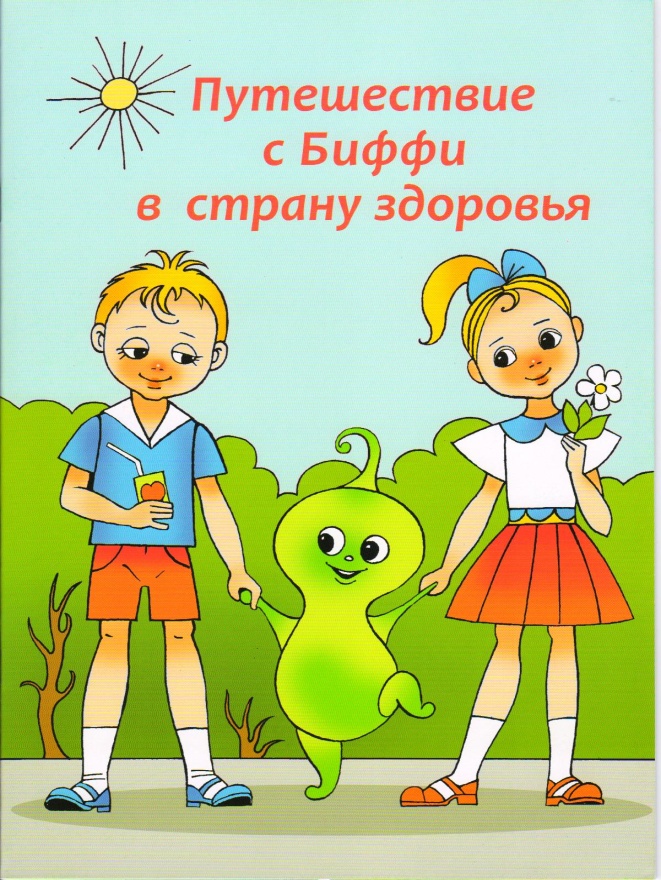  Целью программы является: -научить детей сознательно относиться к своему здоровью;-понимать причины нарушения здоровья;-узнать методы профилактики заболеваний;-показать детям различия в полезных и вредных продуктах.Образовательно — оздоровительная программа «Питание и здоровье» состоит из двух связанных между собой частей:Образовательная:                                                                                                    Представляет собой цикл из 12 тем, посвященных здоровому образу жизни и основам правильного питания. Программа составлена таким образом, что образование идет рука об руку с творчеством, благодаря этому дети не учатся, а именно познают столь важные вещи в игровой и занимательной формах.                                                                                                      Оздоровительная:                                                                                                    Поскольку основная цель проекта — закрепление в сознании детей необходимости заботиться о своем здоровье не с помощью лекарств, а общеоздоровительными методами, в программу включен кисломолочный биопродукт — «Биовестин — А» с живыми бифидобактериями.                        На протяжении всего учебного года дети коллективно будут получать «Биовестин — А», по две недели каждого месяца.                                                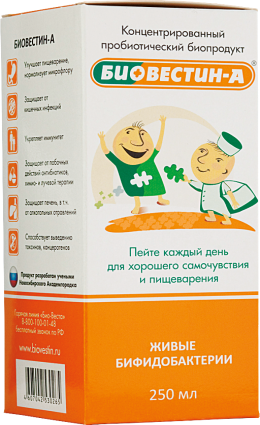 Многолетними исследования доказано, что регулярное употребление «Биовестина-А» оказывает стойкий профилактический эффект: снижается количество респираторных заболеваний, улучшается аппетит, уменьшается количество гастроэнтерологических проблем, усиливается иммунитет, повышается посещаемость детских учреждений.«БИОВЕСТИН-А» — УНИКАЛЬНЫЙ КИСЛОМОЛОЧНЫЙ БИОПРОДУКТ С ЖИВЫМИ БИФИДОБАКТЕРИЯМИЗачем нашим детям пробиотическое питание?В ряду современного пробиотического питания  «Биовестин-А» занимает достойное место в связи с высокой эффективностью действия. Он производится из натурального стерильного обезжиренного  молока, сквашенного  закваской живых бифидобактерий,  которые способствуют:активизации и стимуляции иммунной системырасщеплению и усвоению белков, жиров и углеводовповышению эффективности усвоения витаминов и микроэлементов (йода, селена, железа, кальция)защите организма от кишечных инфекций и заболеваний печенинормализации собственной микрофлоры кишечникаулучшению деятельности желудочно-кишечного трактаснижению риска аллергических заболеванийулучшению состояния кожных покрововзащите организма от вредного воздействия антибиотиков и лекарственных средств.Многочисленные клинические исследования среди школьников и дошкольников  России  показали, что употребление «Биовестина-А» улучшает здоровье детей по вышеперечисленным показателям, а также стимулирует их умственную деятельность. Детские учреждения, где воспитанники в течение учебного года употребляли «Биовестин-А», отмечают хороший оздоровительный и профилактический эффект этого продукта. Показано 30%-ное снижение заболеваемости (сезонные ОРВИ, желудочно-кишечные заболевания) в группах детей, регулярно принимавших «Биовестин-А». Кроме этого регулярный прием «Биовестина-А» — надежная профилактика ротавирусной инфекции.  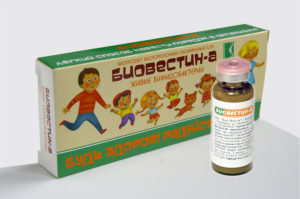 В производстве «Биовестин-А» используются только натуральные составляющие. Продукция не содержит пищевых красителей и консервантов. Срок хранения – 3 месяца.      Концентрация живых полезных бактерий в кисломолочной биопродукции от «Био-Весты» в сотни раз выше, чем в обогащенных кисломолочных продуктах, имеющих приставку «био»!             «Биовестин-А» помогает детям адаптироваться к организованным коллективам,   снизить риск развития заболеваний.Биовестин-А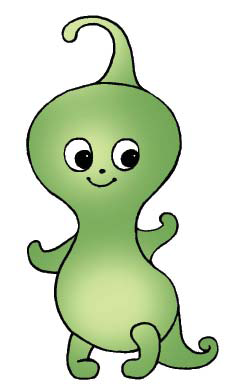 